	Mairie de Saint Bonnet de Joux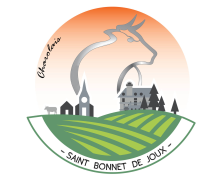 Menus - Restaurant ScolaireLundi 02 SeptembreSalade de pommes de terre strasbourgeoiseRôti de porcFritesFromageFruitMardi 03 SeptembreCéleri carottes rémouladeQuenelles de poisson gratinéesRiz créoleFromageCompoteJeudi 05 SeptembreSalade verteBoeuf BourguignonCourgettes poêlées à la provençaleFromageBeignets aux pommesVendredi 06 SeptembreBetterave vinaigrettePavé de poisson et sa crème de lentillesPommes de terre persilléesFromageFruitLundi 09 SeptembrePiémontaisePalette de porc à la diableChoux FleursFromageFruitMardi 10 SeptembreSalade de crozets savoyardeEscalope de dinde sauce grand mèreHaricots plats persillésFromageFruitJeudi 12 SeptembreSalade de tomates aux oignonsBoeuf mirontonPâtes au beurreFromagePâtisserieVendredi 13 SeptembreOeuf mayonnaiseNuggets de poissonPolenta grilléeFromageFruitLundi 16 SeptembreSalade de lentilles aux oignonsEmincés de volailleHaricots vertsFromageFruitMardi 17 SeptembreSalade de tomates / mais et coeur de palmierJambon grillPâtesFromagePêches au siropJeudi 19 SeptembreSalade vertePoulet basquaiseRizFromageFruitVendredi 20 SeptembreCéleri carottes rémouladePavé de poisson au safranPurée de légumesFromageFlambyLundi 23 SeptembreSalade d'ebly au pistouTian bolognaiseFromageFruitMardi 24 SeptembreSalade de concombre bulgareChipolatasFritesFromageFruitJeudi 26 SeptembreMelonCordon bleuHaricots verts persillésFromageTarte aux fruitsVendredi 27 SeptembreRadis croq en selQuenelles de brochet sauce nantuaRiz safranéFromageCompote